Фінансова допомога на здобуття економічної самостійності: нове для членів малозабезпеченої сім’їЗ січня 2022 року безробітні громадяни – члени малозабезпечених сімей можуть отримати фінансову допомогу на започаткування власного бізнесу. Допомога надаватиметься в рамках нової бюджетної програми сприяння економічній самостійності малозабезпечених сімей (Рука допомоги).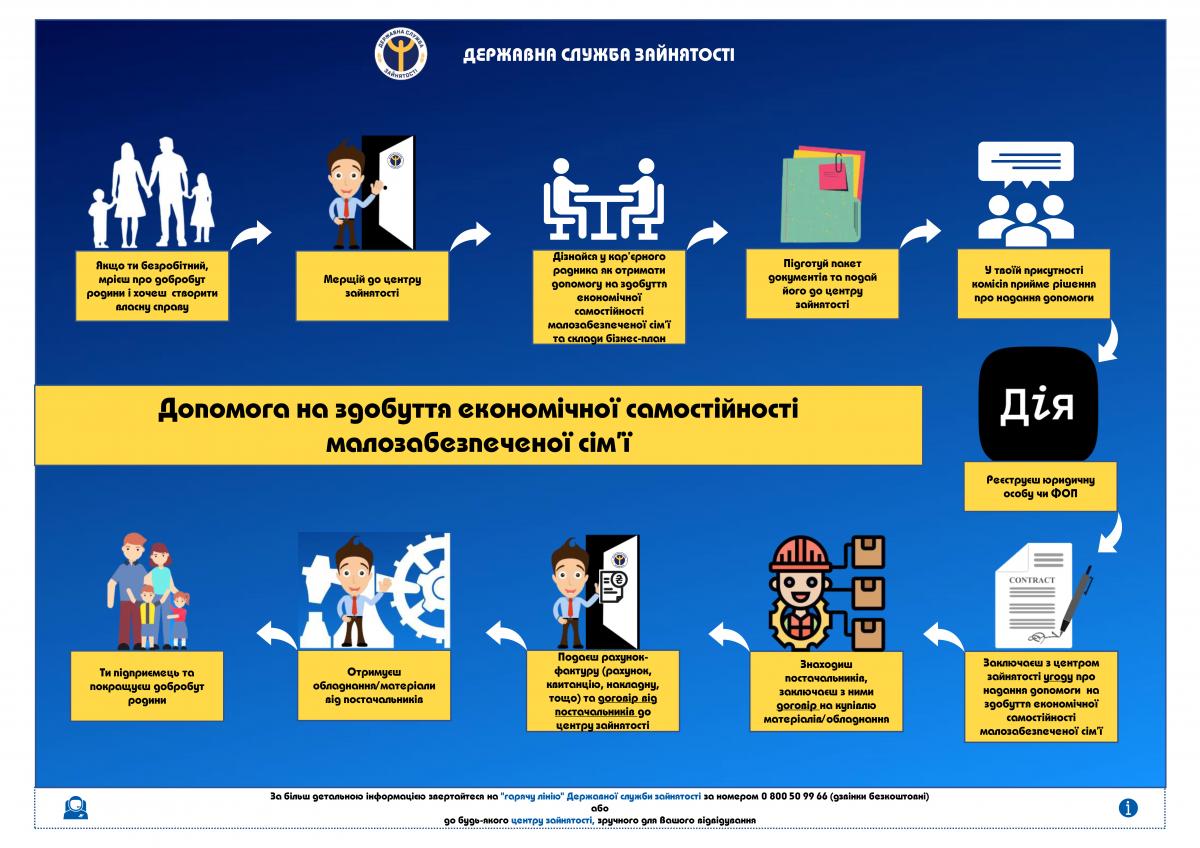 Детальніше читайте за посиланням:Покрокова інструкціяПорядок надання допомоги на здобуття економічної самостійності малозабезпеченої сім’ї